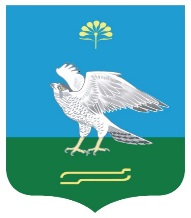 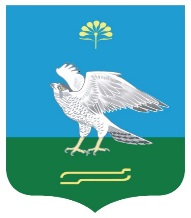                                                                   №  4Об утверждении целевой программы «Профилактика терроризма и экстремизма, а также минимизации и (или) ликвидации последствий проявлений терроризма и экстремизма на территории сельского поселения Зильдяровский   сельсовет муниципального района  Миякинский район Республики Башкортостан  на 2021-2023 годы»        В соответствии с требованиями Федерального закона Российской Федерации от 06.10.2003 № 131-ФЗ «Об общих принципах организации местного самоуправления в Российской Федерации», Федерального закона Российской Федерации от 06.03.2006 г  № 35-ФЗ «О противодействии терроризму», Федерального закона Российский Федерации от 25.07.2002 № 114-ФЗ «О противодействии экстремистской деятельности»,  Указа Президента Российской Федерации от 15.02.2000 № 116 «О мерах по противодействию терроризму», Уставом сельского поселения Зильдяровский  сельсовет муниципального района Миякинский район Республики Башкортостан, в целях определения основных направлений деятельности в рамках реализации вопроса местного значения – участие в профилактике терроризма и экстремизма, а также в минимизации и (или) ликвидации последствий проявления терроризма и экстремизма на территории сельского поселения Зильдяровский  сельсовет муниципального района Миякинский район Республики Башкортостан, ПОСТАНОВЛЯЮ:       1.  Утвердить Целевую программу «Профилактика терроризма и экстремизма, а также минимизации и (или) ликвидации последствий проявлений терроризма и экстремизма на территории сельского поселения Зильдяровский   сельсовет муниципального района Миякинский район Республики Башкортостан на 2021-2023 годы» (далее – «Программа»).       2.  Предусматривать ежегодно средства в объёмах, предусмотренных в Программе, в проектах бюджета сельского поселения Зильдяровский    сельсовет муниципального района Миякинский район Республики Башкортостан на очередной финансовый год для реализации мероприятий Программы.        3.  Контроль за исполнением настоящего постановления оставляю за собой.Глава  сельского поселения                                        З.З.ИдрисовПриложение 1к постановлению главысельского поселенияЗильдяровский  сельсовет				                                                                  от  22 марта 2021г.  №  4 Целевая программа                                                                                                                                                                                             «Профилактика терроризма и экстремизма, а также минимизации и (или) ликвидации последствий проявлений терроризма и экстремизма на территории сельского поселения Зильдяровский  сельсовет Миякинского  района Республики Башкортостан на период 2021-2023 годыПаспорт программы1.Содержание проблемы и обоснование необходимостиеё решения программными методами     Программа мероприятий по профилактике терроризма и экстремизма, а также минимизации и (или) ликвидации последствий проявлений терроризма и экстремизма на территории сельского поселения Зильдяровский  сельсовет муниципального района Миякинский район  Республики Башкортостан   является важнейшим направлением реализации принципов целенаправленной, последовательной работы по консолидации общественно-политических сил, национально-культурных, культурных и религиозных организаций и безопасности граждан. Формирование установок толерантного сознания и поведения, веротерпимости и миролюбия, профилактика различных видов экстремизма имеет в настоящее время особую актуальность, обусловленную сохраняющейся социальной напряженностью в обществе, продолжающимися межэтническими и межконфессиональными конфликтами, ростом сепаратизма и национального экстремизма, являющихся прямой угрозой безопасности не только региона, но и страны в целом. Наиболее рельефно все это проявилось на Северном Кавказе в виде вспышек ксенофобии, фашизма, фанатизма и фундаментализма. Эти явления в крайних формах своего проявления находят выражение в терроризме, который в свою очередь усиливает деструктивные процессы в обществе. Усиление миграционных потоков остро ставит проблему адаптации молодежи к новым для них социальным условиям, а также создает проблемы для адаптации принимающего населения к быстрорастущим этнокультурным диаспорам и землячествам, которые меняют демографическую ситуацию нашего сельского поселения.Наиболее экстремистки рискогенной группой выступает молодежь, это вызвано как социально- экономическими, так и этнорелигиозными факторами. Особую настороженность вызывает снижение общеобразовательного и общекультурного уровня молодых людей, чем пользуются экстремистки настроенные радикальные политические и религиозные силы.Таким образом, экстремизм, терроризм и преступность представляют реальную угрозу общественной безопасности, подрывают авторитет органов местного самоуправления и оказывают негативное влияние на все сферы общественной жизни. Их проявления вызывают социальную напряженность, влекут затраты населения, организаций и предприятий на ликвидацию прямого и косвенного ущерба от преступных деяний.Накоплен положительный опыт по сохранению межнационального мира и согласия, активно ведется работа по искоренению рисков экстремизма в начальной стадии, повышение толерантности населения и преодоления этносоциальных и религиозных противоречий.Системный подход к мерам, направленным на предупреждение, выявление, устранение причин и условий, способствующих экстремизму, терроризму, совершению правонарушений, является одним из важнейших условий улучшения социально-экономической ситуации в городе. Для реализации такого подхода необходима муниципальная программа по профилактике терроризма, экстремизма и созданию условий для деятельности добровольных формирований населения по охране общественного порядка, предусматривающая максимальное использование потенциала местного самоуправления и других субъектов в сфере профилактики правонарушенийПрограмма является документом, открытым для внесения изменений и дополнениями.2.Основные цели и задачи, сроки и этапы реализации программы, а также целевые индикаторы и показателиОсновными целями программы являются:противодействие терроризму и экстремизму; защита жизни граждан, проживающих на территории сельского поселения от террористических и экстремистских актов; предупреждение возникновения в общественных местах и жилом секторе ситуаций, представляющих опасность для жизни, здоровья, собственности граждан, за счет повышения эффективности профилактики правонарушений.Основными задачами программы являются:а) уменьшение проявлений экстремизма и негативного отношения к лицам других национальностей и религиозных конфессий;б) формирование у населения внутренней потребности в толерантном поведении к людям других национальностей и религиозных конфессий на основе ценностей многонационального российского общества, культурного самосознания, принципов соблюдения прав и свобод человека;в) формирование толерантности и межэтнической культуры в молодежной среде, профилактика агрессивного поведения;г) информирование населения сельского поселения по вопросам противодействия терроризму и экстремизму;д) содействие правоохранительным органам в выявлении правонарушений и преступлений данной категории, а также ликвидации их последствий;е) пропаганда толерантного поведения к людям других национальностей и религиозных конфессий;ж) организация воспитательной работы среди детей и молодежи, направленная на устранение причин и условий, способствующих совершению действий экстремистского характера;з) недопущение наличия свастики и иных элементов экстремистской направленности на объектах инфраструктуры.Срок реализации программы рассчитан на три года с 2021 по 2023 годы.   Оценка эффективности реализации программы производится путем сравнения фактически достигнутых показателей за соответствующий год с утвержденными на год значениями целевых индикаторов.3.Система программных мероприятий, в том числе ресурсное обеспечение программы, с перечнем мероприятий с разбивкой по годам, источникам и направлениям финансированияСистема программных мероприятий целевой программы «Профилактика терроризма и экстремизма, а также минимизации и (или) ликвидации последствий проявлений терроризма и экстремизма на территории  на период 2021-2023  годы».Объем финансирования программы на 2021-2023 годы составляет 3 000 руб.Источником финансирования программы являются бюджет и внебюджетные средства:а) Бюджетные средства сельского поселения Всего за период 1 500 рублей, в том числе по годам реализации программы: 2021 год -  0,5 тыс.руб.,2022 год – 0,5 тыс.руб., 2023 год- 0,5 тыс. рубб) Внебюджетные средства – 1 500 руб.:Всего за период –   тыс. руб. в том числе по годам реализации программы: 2021 год-  0,5 тыс  руб. , 2022 год –  0,5 тыс.руб., 2023 год – 0,5  тыс.руб.Основные направления финансирования:         Профилактические мероприятия в рамках реализации государственной молодежной политики - усиление антитеррористической защищенности мест массового пребывания граждан, создание условий для повышения оперативности реагирования правоохранительных органов на заявления и сообщения населения о преступлениях, правонарушениях и происшествиях в общественных местах села за счет создания комплекса технических средств контроля за ситуацией на улицах и в других общественных местах сел и деревень.4. Нормативное обеспечение программыПравовую основу для реализации программы определили:а)  Федеральные Законы от 06.03.2006. № 35-ФЗ «О противодействии терроризму», от 06.10.2003. № 131-ФЗ «Об общих принципах организации местного самоуправления в Российской Федерации», от 25.07.2002. № 114-ФЗ «О противодействии экстремистской деятельности»; б)  Указ Президента Российской Федерации от 15.06. 2006. № 116 «О мерах по противодействию терроризму». Разработка и принятие дополнительных нормативных правовых актов для обеспечения достижения целей реализации программы не предусматриваются. 5.Механизм реализации программы, включая организацию управления программой и контроль за ходом её реализации.Общее управление реализацией программы и координацию деятельности исполнителей осуществляет муниципальная антитеррористическая комиссия  района и села межведомственная комиссия по профилактике правонарушений, вносят в установленном порядке предложения по уточнению мероприятий программы с учетом складывающейся социально-экономической ситуации в соответствии с Порядком разработки, формирования и реализации долгосрочных муниципальных целевых программ.С учетом выделяемых на реализацию программы финансовых средств ежегодно уточняют целевые показатели и затраты по программным мероприятиям, механизм реализации программы, состав исполнителей в установленном порядке.Исполнители программных мероприятий осуществляют текущее управление реализацией программных мероприятий.Реализация программы осуществляется на основе условий, порядка и правил, утвержденных федеральными, областными и муниципальными нормативными правовыми актами.Исполнители программы ежегодно уточняют и предоставляют в муниципальную антитеррористическую комиссию с учетом выделяемых на реализацию программы финансовых средств целевые показатели и затраты по программным мероприятиям.Муниципальный заказчик и целевой программы (муниципальный заказчик-координатор) с учетом выделяемых на реализацию программы финансовых средств ежегодно уточняет целевые показатели и затраты по программным мероприятиям, механизм реализации программы, состав исполнителей в докладах о результатах и основных направлениях деятельности главных распорядителей средств местного бюджета в установленном порядке.Муниципальный заказчик (муниципальный заказчик-координатор) долгосрочной   целевой программы, в соответствии с постановлением Администрации района Порядке принятия решения о разработке долгосрочных целевых программ, их формирования и реализации и Порядке проведения и критериях оценки эффективности реализации долгосрочных районных целевых программ» направляют:а) ежеквартально в сектор экономики и малого предпринимательства Администрации отчет по запросу сектора – статистическую, справочную и аналитическую информацию о подготовке и реализации долгосрочной   целевой программы, необходимую для выполнения возложенных на него функций;б) ежегодно в сроки, установленные Порядком и сроками разработки прогноза социально-экономического развития района и среднесрочного финансового плана района составления проекта бюджета муниципального образования на очередной финансовый год, в сектор экономики и малого предпринимательства.Администрации сельского поселения – отчет о ходе работ по   долгосрочной целевой программе, а также об эффективности использования финансовых средств.По целевой программе, срок реализации которой завершается в отчетном году, главный распорядитель средств местного бюджета – муниципальный заказчик-координатор подготавливает и предоставляет отчет о ходе работ по целевой программе и эффективности использования финансовых средств за весь период ее реализации на рассмотрение комиссии по обеспечению устойчивого социально-экономического развития сельского  поселения. Отчеты о ходе работ по целевой программе по результатам за год и за весь период действия программы подготавливает главный распорядитель средств местного бюджета – муниципальный заказчик (муниципальный заказчик-координатор) и вносит соответствующий проект постановления Администрации сельского поселения в соответствии с Регламентом работы Администрации.  Отчеты о ходе работ по долгосрочной  целевой программе по результатам за год и за весь период действия программы подлежат утверждению постановлением Администрации района не позднее одного месяца до дня внесения отчета об исполнении бюджета   муниципального  района Миякинский район Республики Башкортостан.Контроль за реализацией программы осуществляет Администрация  района.6. Оценка социально-экономической эффективности программыПрограмма носит ярко выраженный социальный характер, результаты реализации ее мероприятий будут оказывать позитивное влияние на различные стороны жизни населения.Реализация программы позволит:а) создать условия для эффективной совместной работы подразделений Администрации   сельского поселения Зильдяровский  сельсовет правоохранительных органов, учреждений социальной сферы, общественных организаций и граждан  сельского поселения направленной на профилактику экстремизма, терроризма и правонарушений.                                                                                                      б) улучшить информационно-пропагандистское обеспечение деятельности по профилактике экстремизма, терроризма и правонарушений.                                                                                                           в) стимулировать и поддерживать гражданские инициативы правоохранительной направленности.г) создавать условия для деятельности добровольных формирований населения по охране общественного порядка.д) повысить антитеррористическую защищенность мест массового пребывания граждан, создать условия для повышения оперативности реагирования правоохранительных органов на заявления и сообщения населения о преступлениях, правонарушениях и происшествиях в общественных местах  сельского поселения.Полное и своевременное выполнение мероприятий программы будет способствовать созданию в общественных местах и на улицах деревни обстановки спокойствия и безопасности.Экономическая эффективность Программы будет выражена снижением прямых и косвенных экономических потерь от проявлений экстремизма, терроризма и преступлений в общественных местах.Оценка эффективности реализации программы осуществляется в соответствии с методикой оценки, изложенной в приложении №1 к настоящей программе.                                                                                                                                                                             Приложение № 1Система программных мероприятий целевой программы "Профилактика терроризма и экстремизма, а также минимизации и (или) ликвидации последствий проявлений терроризма и экстремизма на территории сельского поселения Зильдяровский  сельсовет                                                                          на период 2021- 2023 годы"1.Наименование муниципальной программы  Целевая программа «Профилактика терроризма и экстремизма, а также минимизации и (или) ликвидации последствий проявлений терроризма и экстремизма на территории сельского поселения Зильдяровский сельсовет муниципального района Миякинский район РБ»  Целевая программа «Профилактика терроризма и экстремизма, а также минимизации и (или) ликвидации последствий проявлений терроризма и экстремизма на территории сельского поселения Зильдяровский сельсовет муниципального района Миякинский район РБ»2.Основание для разработки программыФедеральные Законы от 06.03.2006 № 35-ФЗ «О противодействии терроризму», от 06.10.2003 № 131-ФЗ «Об общих принципах организации местного самоуправления в Российской Федерации», от 25.07.2002 № 114-ФЗ «О противодействии экстремистской деятельности», Указ Президента Российской Федерации от 15.06. 2006 № 116 «О мерах по противодействию терроризму»,Устав сельского поселения Зильдяровский  сельсовет муниципального района Миякинский район Республика Башкортостан.Федеральные Законы от 06.03.2006 № 35-ФЗ «О противодействии терроризму», от 06.10.2003 № 131-ФЗ «Об общих принципах организации местного самоуправления в Российской Федерации», от 25.07.2002 № 114-ФЗ «О противодействии экстремистской деятельности», Указ Президента Российской Федерации от 15.06. 2006 № 116 «О мерах по противодействию терроризму»,Устав сельского поселения Зильдяровский  сельсовет муниципального района Миякинский район Республика Башкортостан.3.Муниципальный заказчик программыАдминистрация сельского поселения Зильдяровский   сельсоветАдминистрация сельского поселения Зильдяровский   сельсовет4.Разработчик программы Администрация сельского поселения Зильдяровский сельсовет Администрация сельского поселения Зильдяровский сельсовет5.Основные цели программыПротиводействие терроризму и экстремизму и защита жизни граждан, проживающих на территории муниципального образования сельского поселения Зильдяровский    сельсовет от террористических и экстремистских актов Противодействие терроризму и экстремизму и защита жизни граждан, проживающих на территории муниципального образования сельского поселения Зильдяровский    сельсовет от террористических и экстремистских актов 6.Основные задачи программы6.1.Уменьшение проявлений экстремизма и негативного отношения к лицам других национальностей и религиозных конфессий.6.2.Формирование у населения внутренней потребности в толерантном поведении к людям других национальностей и религиозных конфессий на основе ценностей многонационального российского общества, культурного самосознания, принципов соблюдения прав и свобод человека.6.3.Формирование толерантности и межэтнической культуры в молодежной среде, профилактика агрессивного поведения.6.4.Информирование населения   по вопросам противодействия терроризму и экстремизму.6.5.Содействие правоохранительным органам в выявлении правонарушений и преступлений данной категории, а также ликвидации их последствий.6.6.Пропаганда толерантного поведения к людям других национальностей и религиозных конфессий.6.7.Организация воспитательной работы среди детей и молодежи, направленная на устранение причин и условий, способствующих совершению действий экстремистского характера.6.8.Недопущение наличия свастики и иных элементов экстремистской направленности на объектах сельской инфраструктуры.6.1.Уменьшение проявлений экстремизма и негативного отношения к лицам других национальностей и религиозных конфессий.6.2.Формирование у населения внутренней потребности в толерантном поведении к людям других национальностей и религиозных конфессий на основе ценностей многонационального российского общества, культурного самосознания, принципов соблюдения прав и свобод человека.6.3.Формирование толерантности и межэтнической культуры в молодежной среде, профилактика агрессивного поведения.6.4.Информирование населения   по вопросам противодействия терроризму и экстремизму.6.5.Содействие правоохранительным органам в выявлении правонарушений и преступлений данной категории, а также ликвидации их последствий.6.6.Пропаганда толерантного поведения к людям других национальностей и религиозных конфессий.6.7.Организация воспитательной работы среди детей и молодежи, направленная на устранение причин и условий, способствующих совершению действий экстремистского характера.6.8.Недопущение наличия свастики и иных элементов экстремистской направленности на объектах сельской инфраструктуры.7.Сроки реализации программы2021-2023 годы2021-2023 годы8.Структура программы8.1. Паспорт программы.8.2.Раздел 1. Содержание проблемы и обоснование необходимости ее решения программными методами.8.3.Раздел 2. Основные цели и задачи, сроки и этапы реализации программы, а также целевые индикаторы и показатели.8.4.Раздел 3. Система программных мероприятий, в том числе ресурсное обеспечение программы, с перечнем мероприятий с разбивкой по годам, источникам и направлениям финансирования.8.5.Раздел 4. Нормативное обеспечение программы.8.6.Раздел 5. Механизм реализации программы, включая организацию управления программой и контроль за ходом ее реализации.8.7.Раздел 6. Оценка эффективности социально-экономических и экологических последствий от реализации программы.8.1. Паспорт программы.8.2.Раздел 1. Содержание проблемы и обоснование необходимости ее решения программными методами.8.3.Раздел 2. Основные цели и задачи, сроки и этапы реализации программы, а также целевые индикаторы и показатели.8.4.Раздел 3. Система программных мероприятий, в том числе ресурсное обеспечение программы, с перечнем мероприятий с разбивкой по годам, источникам и направлениям финансирования.8.5.Раздел 4. Нормативное обеспечение программы.8.6.Раздел 5. Механизм реализации программы, включая организацию управления программой и контроль за ходом ее реализации.8.7.Раздел 6. Оценка эффективности социально-экономических и экологических последствий от реализации программы.9.Исполнитель  программыАдминистрация сельского  поселения  Зильдяровский  сельсоветАдминистрация сельского  поселения  Зильдяровский  сельсовет10.Источники финансирования программы10.1 за счет средств бюджета сельского поселения10.2. Внебюджетные средства 10.Источники финансирования программы10.3.Размер, расходуемых средств на реализацию программы, может уточняться и корректироваться, исходя из возможностей бюджета сельского поселения, инфляционных процессов и экономической ситуации на территории сельского поселения.10.3.Размер, расходуемых средств на реализацию программы, может уточняться и корректироваться, исходя из возможностей бюджета сельского поселения, инфляционных процессов и экономической ситуации на территории сельского поселения.11.Ожидаемые конечные результаты реализации программы11.1.Совершенствование форм и методов работы органов местного самоуправления по профилактике терроризма и экстремизма, проявлений ксенофобии, национальной и расовой нетерпимости, противодействию этнической дискриминации на территории.11.2.Распространение культуры интернационализма, согласия, национальной и религиозной терпимости в среде учащихся общеобразовательных, средних специальных и высших учебных учреждений.11.3.Гармонизация межнациональных отношений, повышение уровня этносоциальной  комфортности.11.4.Формирование нетерпимости ко всем фактам террористических и экстремистских проявлений, а также толерантного сознания, позитивных установок к представителям иных этнических и конфессиональных сообществ.11.5.Укрепление и культивирование в молодежной среде атмосферы межэтнического согласия и толерантности.11.6.Недопущение создания и деятельности националистических экстремистских молодежных группировок.11.7.Формирование единого информационного пространства для пропаганды и распространения на территории сельского поселения идей толерантности, гражданской солидарности, уважения к другим культурам, в том числе через муниципальные средства массовой информации.11.1.Совершенствование форм и методов работы органов местного самоуправления по профилактике терроризма и экстремизма, проявлений ксенофобии, национальной и расовой нетерпимости, противодействию этнической дискриминации на территории.11.2.Распространение культуры интернационализма, согласия, национальной и религиозной терпимости в среде учащихся общеобразовательных, средних специальных и высших учебных учреждений.11.3.Гармонизация межнациональных отношений, повышение уровня этносоциальной  комфортности.11.4.Формирование нетерпимости ко всем фактам террористических и экстремистских проявлений, а также толерантного сознания, позитивных установок к представителям иных этнических и конфессиональных сообществ.11.5.Укрепление и культивирование в молодежной среде атмосферы межэтнического согласия и толерантности.11.6.Недопущение создания и деятельности националистических экстремистских молодежных группировок.11.7.Формирование единого информационного пространства для пропаганды и распространения на территории сельского поселения идей толерантности, гражданской солидарности, уважения к другим культурам, в том числе через муниципальные средства массовой информации.12. Система организации контроля за исполнением программыАдминистрация ежеквартально и по итогам каждого года осуществляет контроль за реализацией программы. Вносит в установленном порядке предложения по уточнению мероприятий программы с учетом складывающейся социально-экономической ситуацииАдминистрация ежеквартально и по итогам каждого года осуществляет контроль за реализацией программы. Вносит в установленном порядке предложения по уточнению мероприятий программы с учетом складывающейся социально-экономической ситуации№ п/пНаименование мероприятияИсполнительСроки исполненияИсточники финансированияОбъём финансирования, тыс. руб.Объём финансирования, тыс. руб.Объём финансирования, тыс. руб.Объём финансирования, тыс. руб.№ п/пНаименование мероприятияИсполнительСроки исполненияИсточники финансированияВсего202120222023123456781Информировать жителей  о порядке действий при угрозе возникновения террористических актов, посредством размещения информации в муниципальных средствах массовой информацииАдминистрация сельского поселения;2021-2023за счет средств бюджетов сельских поселений----2Организация и провести пропагандистские мероприятия  по разъяснению сущности терроризма и его общественной опасности, а также по формированию у граждан неприятия идеологии терроризма, в том числе распространению информационных материалов, печатной продукции, проведения разъяснительной работы и иных мероприятий.  Администрация  сельского поселения       2021-20233Организовать подготовку проектов, изготовление, приобретение буклетов, плакатов, памяток и рекомендаций  для учреждений, предприятий, организаций, расположенных на территории   сельского поселения по антитеррористической тематикеАдминистрация сельского поселения;      2021-2023Внебюджетные средства 0,90,3 0,3 0,34Обеспечить подготовку и размещение в местах массового пребывания граждан информационных материалов о действиях в случае возникновения угроз террористического характера, а также размещение соответствующей информации на стендахАдминистрация сельского поселения; 2021-2023за счет средств бюджетов сельских поселений0,60,20,20,25Возложить обязанности специалисту (по совместительству) отвечающему за участие Администрация сельского поселения в деятельности по профилактике терроризма и экстремизма на территории  Администрация сельского поселения; 2021-2023----6Запрашивать и получать в установленном порядке необходимые материалы и информацию в территориальных органах федеральных органов исполнительной власти, исполнительных органов государственной власти   правоохранительных органов, общественных объединений, организаций и должностных лицАдминистрация сельского поселения2021-2023----7Проводить комплекс мероприятий по выявлению и пресечению изготовления и распространения литературы, аудио- и видеоматериалов, экстремистского толка, пропагандирующих разжигание национальной, расовой и религиозной враждыАдминистрация сельского поселения 2021-2023----8Осуществлять еженедельный обход территории   на предмет выявления и ликвидации последствий экстремистской деятельности, которые проявляются в виде нанесения на архитектурные сооружения символов и знаков экстремистской направленностиАдминистрация сельского поселения 2021-2023----9Проведение регулярных обследований на предмет технического состояния подвальных и чердачных помещений,  электрощитовых и др. подсобных помещенийАдминистрация, сельского поселения; электрик  адм. СП, руководители учреждений и предприятий (по согласованию)2021-2023----10Организация постоянного патрулирования в местах массового скопления людей и отдыха населения  селаАктив сельского поселения;        2021-2023 ----11Осуществлять еженедельный обход территории   на предмет выявления мест концентрации молодежи. Уведомлять о данном факте прокуратуру   и ОВД  Администрация сельского поселения        2021-2023 12Организация в учебных заведениях профилактической работы, направленной на недопущение вовлечения детей и подростков в незаконную деятельность религиозных сект и экстремистских организаций. Распространение идей межнациональной терпимости, дружбы, добрососедства, взаимного уваженияАдминистрация сельского поселения;  МОБУ СОШ с.Зильдярово      2021-2023 13Организовать размещение на информационных стендах информации для требований действующего миграционного законодательства, а также контактных телефонов о том, куда следует обращаться в случаях совершения в отношении них противоправных действийАдминистрация сельского поселения      2021-2023 за счет средств бюджетов сельских поселений0,30,10,10,114Организовать и провести тематические мероприятия: фестивали, конкурсы, викторины, с целью формирования у граждан уважительного отношения к традициям и обычаям различных народов и национальностейАдминистрация сельского поселения;работники  СДК, сельских клубов       2021-2023 Внебюджетные средства0,60,20,20,215Проводить тематические беседы в коллективах учащихся государственных образовательных учреждений школьных и дошкольных, расположенных на территории   по действиям населения при возникновении террористических угроз и ЧСАдминистрация  сельского поселения,       2021-2023 16Проводить воспитательные мероприятия, пропаганды социального мира, национальной и религиозной терпимости, обеспечение равенства прав жителей     2021-2023 17Изготовление на базе поселенческих библиотек информационно-пропагандистских материалов профилактического характераАдминистрация  сельского поселения, работники сельских библиотек    2021-2023 18Привлечение  актива и общественности  в деятельности формирований правоохранительной направленности, добровольных народных дружин, оперативных отрядов, активизация работы внештатных сотрудников полиции по вопросам предупреждения и профилактики возникновения террористических актовАктив сельского поселения     2021-2023 ----19Принимать участие в круглых столах, семинарах посвященных профилактике проявлений терроризма и экстремизмаАдминистрация  сельского поселения    2021-2023 ----20Через средства массовой информации информировать граждан о наличии в  сельском поселений телефонных линий для сообщения фактов  Информационные стенды Администрации  сельского поселения;     2021-2023 за счет средств бюджетов сельских поселений0,60,20,20,2